INDICAÇÃO Nº 1783/2018Indica ao Poder Executivo Municipal a iluminação no interior da praça entre as ruas do Zinco, da Prata e do Ouro, no bairro Jardim Mollon. Excelentíssimo Senhor Prefeito Municipal, Nos termos do Art. 108 do Regimento Interno desta Casa de Leis, dirijo-me a Vossa Excelência para sugerir que, por intermédio do Setor competente, seja instalada iluminação no interior da praça entre as ruas do Zinco, da Prata e do Ouro, no bairro Jardim Mollon, neste município. Justificativa:Conforme visita realizada “in loco”, esta vereadora pôde constatar a necessidade de Iluminação no interior da praça. Os vizinhos da praça relatam que, estando mais iluminado, o espaço público poderá ser mais frequentado – o que vai dificultar a ação de pessoas em atitudes suspeitas. Os moradores relatam ainda que existe iluminação no entorno da praça, mas esta é insuficiente para coibir a ação de pessoas mal intencionadas.Plenário “Dr. Tancredo Neves”, em 23 de fevereiro de 2.018.Germina Dottori- Vereadora PV -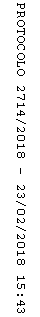 